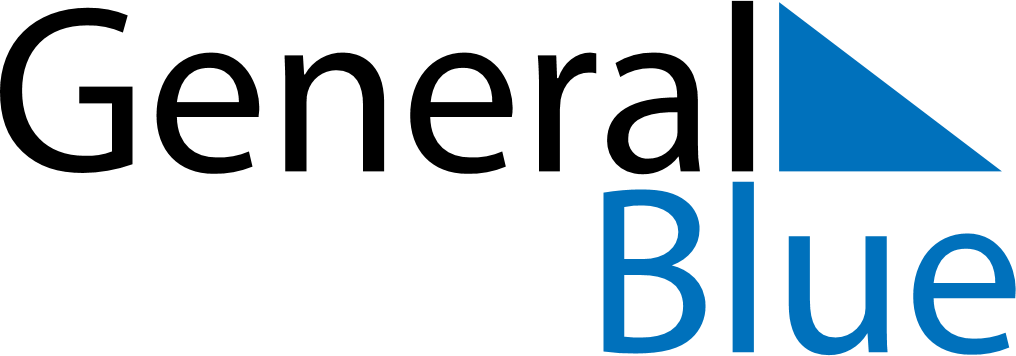 June 2024June 2024June 2024June 2024June 2024June 2024June 2024Kalisz, Greater Poland, PolandKalisz, Greater Poland, PolandKalisz, Greater Poland, PolandKalisz, Greater Poland, PolandKalisz, Greater Poland, PolandKalisz, Greater Poland, PolandKalisz, Greater Poland, PolandSundayMondayMondayTuesdayWednesdayThursdayFridaySaturday1Sunrise: 4:34 AMSunset: 8:56 PMDaylight: 16 hours and 21 minutes.23345678Sunrise: 4:33 AMSunset: 8:57 PMDaylight: 16 hours and 23 minutes.Sunrise: 4:33 AMSunset: 8:58 PMDaylight: 16 hours and 25 minutes.Sunrise: 4:33 AMSunset: 8:58 PMDaylight: 16 hours and 25 minutes.Sunrise: 4:32 AMSunset: 8:59 PMDaylight: 16 hours and 27 minutes.Sunrise: 4:31 AMSunset: 9:00 PMDaylight: 16 hours and 28 minutes.Sunrise: 4:31 AMSunset: 9:01 PMDaylight: 16 hours and 30 minutes.Sunrise: 4:30 AMSunset: 9:02 PMDaylight: 16 hours and 31 minutes.Sunrise: 4:30 AMSunset: 9:03 PMDaylight: 16 hours and 32 minutes.910101112131415Sunrise: 4:29 AMSunset: 9:03 PMDaylight: 16 hours and 34 minutes.Sunrise: 4:29 AMSunset: 9:04 PMDaylight: 16 hours and 35 minutes.Sunrise: 4:29 AMSunset: 9:04 PMDaylight: 16 hours and 35 minutes.Sunrise: 4:29 AMSunset: 9:05 PMDaylight: 16 hours and 36 minutes.Sunrise: 4:28 AMSunset: 9:06 PMDaylight: 16 hours and 37 minutes.Sunrise: 4:28 AMSunset: 9:06 PMDaylight: 16 hours and 38 minutes.Sunrise: 4:28 AMSunset: 9:07 PMDaylight: 16 hours and 38 minutes.Sunrise: 4:28 AMSunset: 9:07 PMDaylight: 16 hours and 39 minutes.1617171819202122Sunrise: 4:28 AMSunset: 9:08 PMDaylight: 16 hours and 40 minutes.Sunrise: 4:28 AMSunset: 9:08 PMDaylight: 16 hours and 40 minutes.Sunrise: 4:28 AMSunset: 9:08 PMDaylight: 16 hours and 40 minutes.Sunrise: 4:28 AMSunset: 9:09 PMDaylight: 16 hours and 40 minutes.Sunrise: 4:28 AMSunset: 9:09 PMDaylight: 16 hours and 41 minutes.Sunrise: 4:28 AMSunset: 9:09 PMDaylight: 16 hours and 41 minutes.Sunrise: 4:28 AMSunset: 9:10 PMDaylight: 16 hours and 41 minutes.Sunrise: 4:29 AMSunset: 9:10 PMDaylight: 16 hours and 41 minutes.2324242526272829Sunrise: 4:29 AMSunset: 9:10 PMDaylight: 16 hours and 40 minutes.Sunrise: 4:29 AMSunset: 9:10 PMDaylight: 16 hours and 40 minutes.Sunrise: 4:29 AMSunset: 9:10 PMDaylight: 16 hours and 40 minutes.Sunrise: 4:30 AMSunset: 9:10 PMDaylight: 16 hours and 40 minutes.Sunrise: 4:30 AMSunset: 9:10 PMDaylight: 16 hours and 39 minutes.Sunrise: 4:31 AMSunset: 9:10 PMDaylight: 16 hours and 39 minutes.Sunrise: 4:31 AMSunset: 9:10 PMDaylight: 16 hours and 38 minutes.Sunrise: 4:32 AMSunset: 9:10 PMDaylight: 16 hours and 37 minutes.30Sunrise: 4:32 AMSunset: 9:09 PMDaylight: 16 hours and 36 minutes.